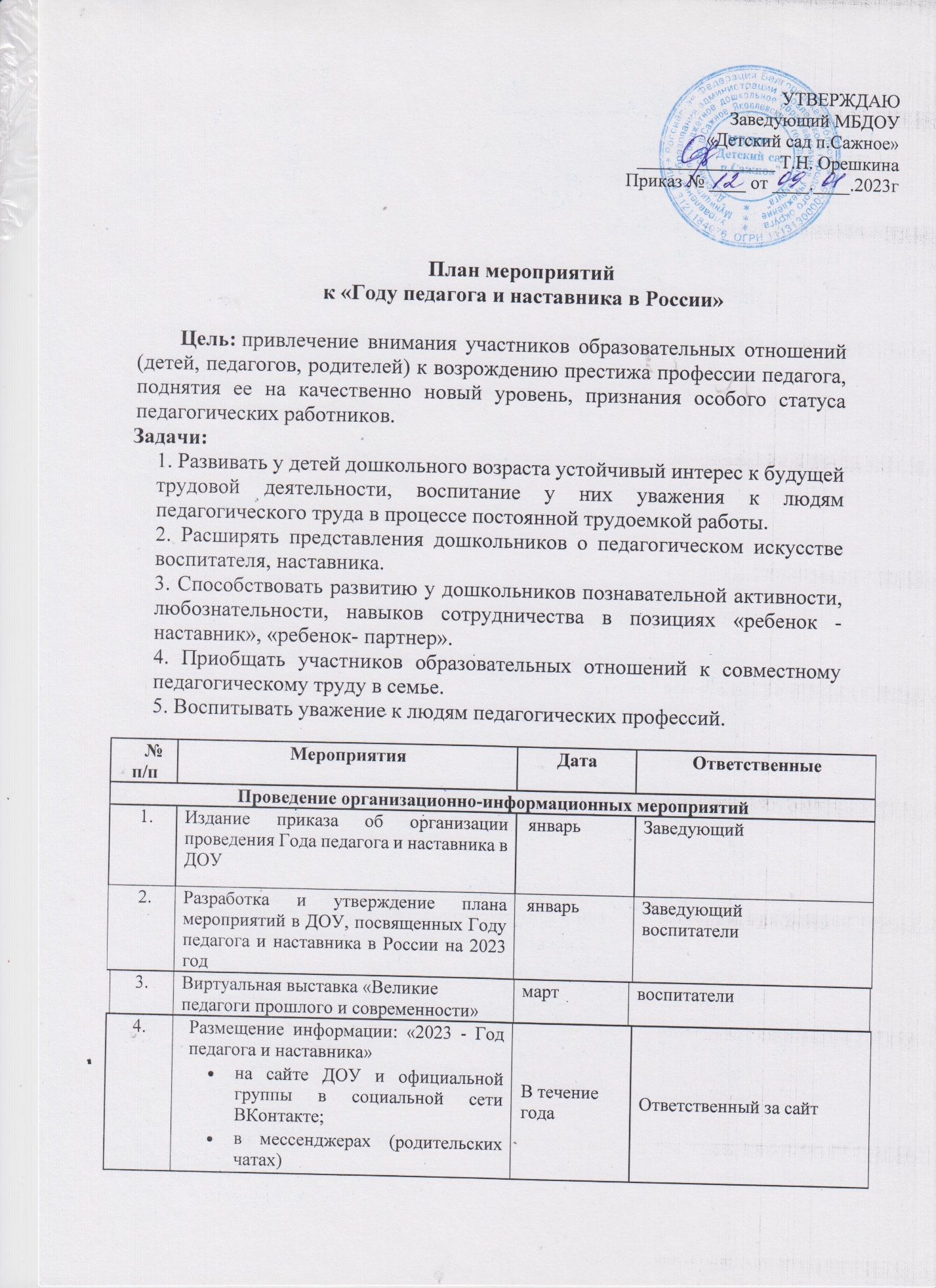 Работа с воспитанникамиРабота с воспитанникамиРабота с воспитанникамиРабота с воспитанникамиРабота с воспитанникамиВиртуальная выставка «Мы славим руки наших матерей»мартвоспитателивоспитателиКонкурс рисунков «Мой воспитатель»апрельвоспитателивоспитатели3.Дидактические игры, разгадывание загадок «Профессия педагога»в течение годавоспитателивоспитатели4.Фотовыставка «Детсадовские истории»апрельвоспитателивоспитатели5.День знанийсентябрь воспитателивоспитатели6.Праздник «Примите наши поздравления»сентябрь Музыкальный руководительМузыкальный руководитель7.Выставка поздравительных открыток «Мой любимый воспитатель!»сентябрь воспитателивоспитатели8.Выставка рисунков «Букет любимому воспитателю»;сентябрь воспитателивоспитатели9.С/р игры «Профессия воспитатель»в течение годавоспитателивоспитатели10.Встречи с ветеранами педагогического труда «Не стареют душой ветераны»октябрь воспитателивоспитатели11Детский исследовательский проект «Мой друг воспитатель»августвоспитателивоспитатели12.Тематические занятия «Как появился детский сад», «В гостях у педагога и наставника»сентябрьвоспитателивоспитателиРабота с родителямиРабота с родителямиРабота с родителямиРабота с родителямиРабота с родителямиОформление выставки «Нет на свете профессии мудрее»апрельвоспитателивоспитателиТематическая беседа на родительскомсобрании «О семье и семейном воспитании»сентябрьвоспитателивоспитатели Родительская гостиная «Идеальная мама: миф или реальность»октябрьвоспитателивоспитателиПедагогическое просвещение родителей.В.А. Сухомлинский о семье. Родительская педагогика СухомлинскогоноябрьвоспитателивоспитателиКонкурс детско-родительского творчества «Мой воспитатель»майвоспитателивоспитатели6.1 июня – День защиты детей. Праздник с родителямииюнь воспитатели7.Акция-воспоминание «Детские годы чудесные»сентябрь ВоспитателиРабота с педагогамиРабота с педагогамиРабота с педагогамиРабота с педагогами1.Выставка книг (произведения К. Ушинского, В. Сухомлинского, А. Макаренко)в течение годавоспитатели2.Открытый показ ООД «Делимся опытом»  (взаимодействие педагога с воспитанниками)в течение годавоспитатели3.Педагогические чтения (произведения К. Ушинского, В. Сухомлинского, А. Макаренко)в течение годавоспитатели4.Августовская педагогическая конференция 2023август воспитатели